НВПП «ПЛАСТ»
040107, м. Київ, вул. Тропініа, 1
тел.: (044) 483-84-07, (050)987-88-68
р/р № 26006001179928  в ПАТ"УНИВЕРСАЛ БАНК" м. Києва
МФО 322001, код ЄДРПОУ 14347180НВПП «ПЛАСТ»
040107, м. Київ, вул. Тропініа, 1
тел.: (044) 483-84-07, (050)987-88-68
р/р № 26006001179928  в ПАТ"УНИВЕРСАЛ БАНК" м. Києва
МФО 322001, код ЄДРПОУ 14347180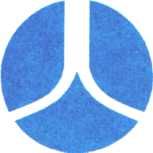 НВПП «ПЛАСТ»
040107, м. Київ, вул. Тропініа, 1
тел.: (044) 483-84-07, (050)987-88-68
р/р № 26006001179928  в ПАТ"УНИВЕРСАЛ БАНК" м. Києва
МФО 322001, код ЄДРПОУ 14347180НВПП «ПЛАСТ»
040107, м. Київ, вул. Тропініа, 1
тел.: (044) 483-84-07, (050)987-88-68
р/р № 26006001179928  в ПАТ"УНИВЕРСАЛ БАНК" м. Києва
МФО 322001, код ЄДРПОУ 14347180Семенюк Елена 25.06.2014Фиксаторы защитного слоя для горизонтальных перекрытий                 Цена грн/штФиксаторы защитного слоя для горизонтальных перекрытий                 Цена грн/штФиксаторы защитного слоя для горизонтальных перекрытий                 Цена грн/штФиксаторы защитного слоя для горизонтальных перекрытий                 Цена грн/штФиксаторы защитного слоя для горизонтальных перекрытий                 Цена грн/штФиксаторы защитного слоя для горизонтальных перекрытий                 Цена грн/штФиксаторы защитного слоя для горизонтальных перекрытий                 Цена грн/штАРТ №Защитный слой (мм)Диаметр арматуры (мм)Кол-во в упаовке (шт)Цена оптЦена крупний оптФотоАРТ №Защитный слой (мм)Диаметр арматуры (мм)Кол-во в упаовке (шт)Цена  грн. с НДСЦена  грн. с НДС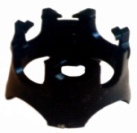 Корона15от 5до1210000,180,16Крестик20/25/арм8-2020/25от 8до2010000,220,18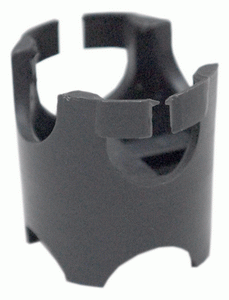 Крестик30/35/арм8-2030/35от 8до2010000,260,24Крестик 20/25/30арм8-2020/25/30от 8до1310000,240,2020арм8-2020от 8до1910000,220,18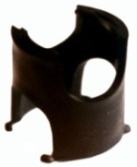 25/30/арм8-2025/30от 8до2010000,220,1830/35/арм8-2030/35от 8до1910000,260,2435/40/арм8-2040от 8до2010000,420,3815/20/25,                                   в собранном 40/45/50от 15-50от 8до2110000,32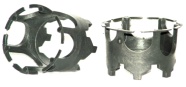 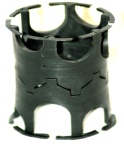 15/2015/20До325000,600,52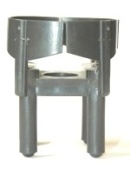 25/3025/30До325000,630,5535/4035/40До325000,690,645/5045/50До325000,710,6255/6055/60До325000,740,64"Настил" 30/4030/40от 6до202001,200,75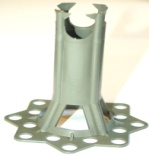 "Настил" 55/6555/65от 6до202001,300,94"Настил" 90/10090/100от 6до202001,401,3Фиксаторы защитного слоя для вертикальных перекрытий                    Цена грн/штФиксаторы защитного слоя для вертикальных перекрытий                    Цена грн/штФиксаторы защитного слоя для вертикальных перекрытий                    Цена грн/штФиксаторы защитного слоя для вертикальных перекрытий                    Цена грн/штФиксаторы защитного слоя для вертикальных перекрытий                    Цена грн/штФиксаторы защитного слоя для вертикальных перекрытий                    Цена грн/штФиксаторы защитного слоя для вертикальных перекрытий                    Цена грн/штАРТ № звездаЗащитный слой (мм)Диаметр арматуры (мм)Кол-во в упаовке (шт)Цена оптЦена крупний оптАРТ № звездаЗащитный слой (мм)Диаметр арматуры (мм)Кол-во в упаовке (шт)Цена  грн. с НДСЦена  грн. с НДС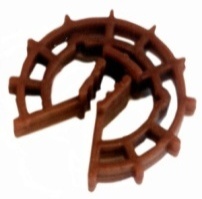 20//8-2020от 8до2010000,220,18720//6-1220от 6до1210000,220,18725//8-2025от 8до2010000,260,22125//6-1225от 6до1210000,260,22130//8-2030от 8до2010000,30,25535//8-2035от 8до2010000,40,3440//8-2040от 8до21100010,950//8-2050от 8до2210001,20,94Элементы для устройства опалубочных систем                                           Цена грн/штЭлементы для устройства опалубочных систем                                           Цена грн/штЭлементы для устройства опалубочных систем                                           Цена грн/штЭлементы для устройства опалубочных систем                                           Цена грн/штЭлементы для устройства опалубочных систем                                           Цена грн/штЭлементы для устройства опалубочных систем                                           Цена грн/штЭлементы для устройства опалубочных систем                                           Цена грн/штАРТ № Внутренний диаметр (мм)Внешний диаметр (мм)Кол-во в упаовке (шт)Цена оптЦена крупний оптАРТ № Внутренний диаметр (мм)Внешний диаметр (мм)Кол-во в упаовке (шт)Цена  грн. с НДСЦена  грн. с НДС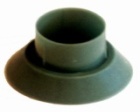 Фиксатор конус222510000,150,14Пробка-заглушка с «шляпкой»202510000,290,25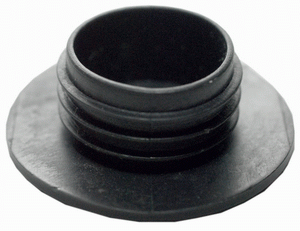 Пробка 25низ-23мм верх 25ммниз-23мм верх 25мм10000,290,25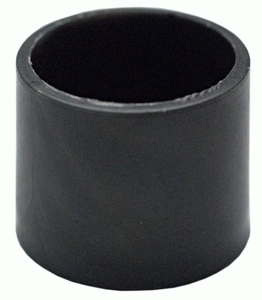      Труба защитная для вставки 25 мм  (есть труба от 16-160мм)2225бухты, резаная по 3м2,94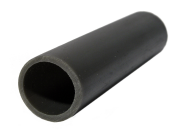 Провод ПНСВ-1,2  500м0,380,34грн/метрСмазка для опалубки (концентрат)лЦена с канистрой101110,5